Nom :_________________Explorer les angles d’un triangle et des quadrilatèresUn triangle a un angle de 20° et un angle de 60°. Quelle est la mesure du troisième angle ?
Un quadrilatère a trois angles qui mesurent respectivement 120°, 75° et 97°. Quelle est la mesure du quatrième angle ?Détermine la mesure du quatrième angle sans mesurer.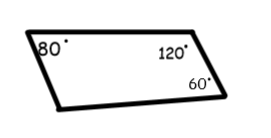 Détermine la mesure du quatrième angle sans mesurer.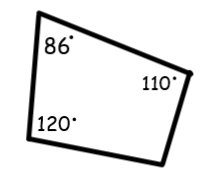 Trois angles d’un quadrilatère sont connus.  Trouve la mesure du quatrième angle.25®, 70®, 98®51®, 90®, 33®118®, 76®,  25® 30®, 68®,  88®